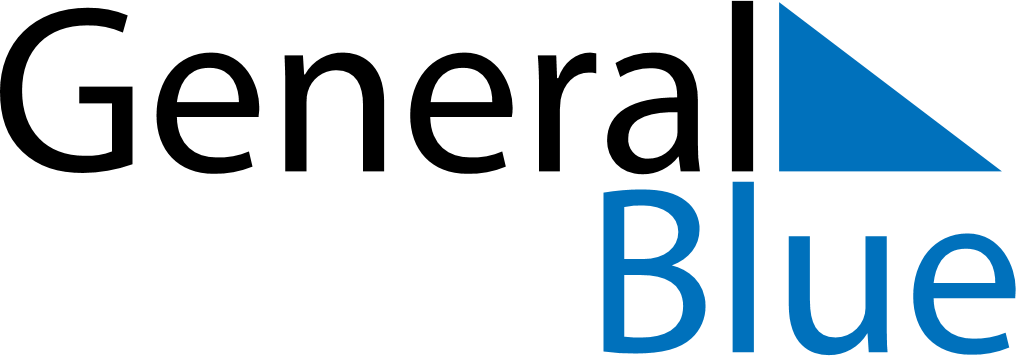 July 2027July 2027July 2027CroatiaCroatiaMONTUEWEDTHUFRISATSUN12345678910111213141516171819202122232425262728293031